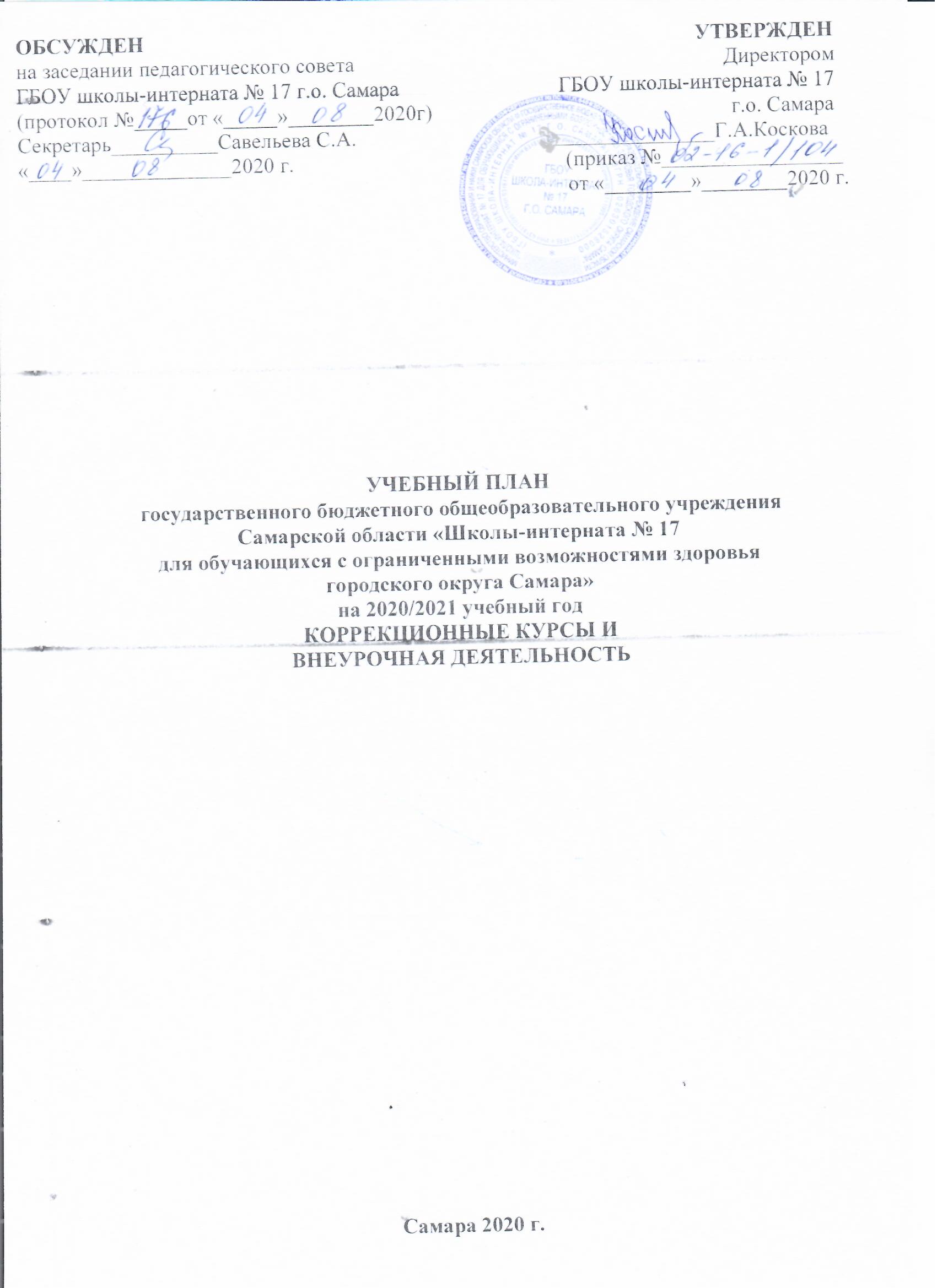 Пояснительная записка к учебному плану государственного бюджетного общеобразовательного учреждения Самарской области «Школы-интерната № 17 для обучающихся с ограниченными возможностями здоровья городского округа Самара» на 2020/2021 учебный годКОРРЕКЦИОННЫЕ КУРСЫ И ВНЕУРОЧНАЯ ДЕЯТЕЛЬНОСТЬУчебный план ГБОУ школы-интерната № 17 г. о. Самара на 2020-2021 учебный год составлен на основании следующих нормативных документов: Федеральный Закон от 29.12.2012 № 273-ФЗ «Об образовании в Российской Федерации».Приказ Министерства образования и науки Российской Федерации от 28.12.2018 № 345 «О федеральном перечне учебников, рекомендуемых к использованию при  реализации имеющих государственную аккредитацию образовательных программ начального общего, основного общего и среднего общего образования»Федеральный базисный учебный план, утвержденный приказом Министерства образования Российской Федерации от 10.04.2002 № 29/2065-п.Федеральный компонент государственного стандарта общего образования, утвержденный приказом Министерства образования Российской Федерации от 05.03.2004 № 1089 «Об утверждении федерального компонента государственных стандартов начального общего, основного общего и среднего (полного) общего образования»  Приказ Министерства образования и науки Российской Федерации от 19.12.2014 № 1598 «Об утвеждении федерального государственного образовательного стандарта начального общего образования обучающихся с ограниченными возможностями здоровья»Учебный план ГБОУ школы-интерната № 17 предусматривает: 5-летний срок освоения образовательных программ, реализующих ФГОС НОО ОВЗ. Продолжительность учебного года: 1 класс-33 учебные недели, 2-4 класс – не менее 34 учебных недель;6-летний срок освоения образовательных программ основного общего образования для 5-10 классов. Продолжительность учебного года 34 учебных недели (не включая летний экзаменационный период)2-летний срок освоения образовательных программ среднего (полного) общего  образования для 11-12 классов.Продолжительность учебного года –34 учебных недели (не включая летний экзаменационный период).1.4. Учебный план определяет:В соответствии с базисным учебным планом перечень учебных предметов, обязательных для изучения на данной ступени обучения, по которым проводится итоговая аттестация выпускников этой ступени или оценка их образовательных достижений по итогам учебного года;Рекомендации по распределению минимального учебного времени между отдельными образовательными областями и учебными предметами, основанные на рекомендациях базисного учебного плана, результатах практики преподавания и возможности достижения требований государственных образовательных стандартов общего образования в условиях обучения учащихся с ограниченными возможностями здоровья;Максимальный объем домашних заданий.Особенности и специфика образовательного учрежденияУчитывая недостаточность зрительной перцепции при значительном снижении зрения и непосредственно связанные с этим особенности в развитии детей с патологией зрения (ограниченный запас знаний и представлений об окружающем мире, недостатки в развитии моторики, речи, меньшая познавательная активность, замедленность и неточность зрительного восприятия и др.), а также опыт коррекционно-компенсаторной направленности их обучения, в базисный учебный план включены коррекционные курсы: охрана и развитие остаточного зрения и зрительного восприятия, предметно-практическая деятельность, ориентировка в пространстве, коррекция недостатков развития (мелкой моторики рук, осязания, мимики и пантомимики) социально-бытовая ориентировка, ЛФК, ритмика.Инвариантная часть обеспечивает получение обучающимися с патологией зрения основного общего образования, формирование личностных качеств, соответствующих общественным идеалам, социальную адаптацию на основе развития у обучающихся компенсаторных механизмов в условиях специальной коррекционной работы.Вариативная часть учебного плана позволяет учитывать индивидуальные зрительные, возрастные психофизические и личностные особенности обучающихся (способности, интересы, склонности и др.)Предельная наполняемость классов слабовидящих детей составляет 12 чел., предельная наполняемость классов учащихся с глубокими нарушениями зрения составляет 8 чел., классов для учащихся с умственной отсталостью – 5 чел.Реализуемые основные общеобразовательные программы:Адаптированная основная общеобразовательная программа начального общего образования, реализующая ФГОС НОО ОВЗ – 1-4 классы (5-летний срок освоения)Адаптированная основная общеобразовательная программа основного общего образования – 5-10 классы (ФК ГОС);Адаптированная основная общеобразовательная программа среднего общего образования – 11-12 классы (ФК ГОС);Адаптированная основная общеобразовательная программа для обучающихся с интеллектуальной недостаточностью)Адаптированная основная обещеобразовательная программа основного общего образования для обучающихся с задержкой психического развитияРежим функционирования образовательного учрежденияДаты начала и окончания учебного года в ГБОУ школе-интернате № 17 г.о. Самара:начало учебного года – 01.09.2020 г.;окончание учебного года – 31.08.2021 г.Продолжительность учебного года, четвертей:продолжительность учебной недели:5-ти дневная учебная неделя в 1-12;продолжительность образовательного процесса:в 1 классе – 33 недели (расчет: 165 уч.дней : 5-дн. уч. нед. = 33 уч. недели);во 2-12 классах – 34 недели (расчет: 170уч.дней : 5-дн. уч. нед. = 34 уч. недели).Учебный год делится на четверти: Окончание образовательного процесса:в 1-4 классах – 25 мая 2021 г;в 5-9, 11 классах – 28 мая 2021 г;в 10.12. классах – 24 мая 2021 г.Сроки и продолжительность каникул на учебный год:Для обучающихся 1-го класса устанавливаются дополнительно недельные каникулы каникулы с  08.02.2021 г. по  14.02.2021 (7 календарных дней)Сроки проведения промежуточных аттестаций:промежуточная аттестация во 2-12 классах проводится по четвертям в соответствии с положением о промежуточной аттестации образовательной организации и Уставом ОО. Четвертная промежуточная аттестация проводится с целью определения качества освоения обучающимися содержания, учебных программ (полнота, прочность, осознанность, системность по завершению четверти). Аттестация проводится по всем предметам учебного плана, предусматривающим выставление отметок в 5-балльной системе. Аттестация проводитеся в течение последней декады четверти. Формы аттестации: контрольная работа, тест, защита проекта, комплексная диагностическая работа, собеседование и дргодовая промежуточная аттестация в 10, 12  классах по всем предметам проводится в конце последней четверти (2-я половина апреля – 1-я половина мая);Регламентирование образовательного процесса на день:продолжительность урока:1 класс (1 полугодие): 3 урока по 35 минут (сентябрь - октябрь), 4 урока по 35 минут (ноябрь - декабрь);1 класс (II полугодие): в сентябре, октябре - по 3 урока в день по 35 минут каждый, в ноябре-декабре - по 4 урока в день по 35 минут каждый; январь - май - по 4 урока в день по 40 минут каждый 1 класс (1 полугодие)1 класс (2 полугодие)для обучающихся 2 - 11 классов – 40 минут:1 сменаОрганизация образовательного процесса регламентируется Календарным учебным графиком. 1. Учебный план начального общего образования (I – IV (V) классы)Особенности учебного планаУчебный план начального общего образования (1-4 класс) обеспечивает реализацию требований федерального государственного образовательного стандарта начального общего образования для обучающихся с ОВЗ,  определяет общий объем нагрузки и максимальный объем аудиторной нагрузки обучающихся, состав и структуру обязательных предметных областей по классам (годам обучения).Учебный план на 2020-2021 учебный год для 1(д)а, 1(д)б, 1а, 1б, 2а, 2б, 3а, 3б и 4а  классов  составлен на основе примерных адаптированных образовательных программ, реализующих ФГОС ОВЗ НОО Коррекционн0-развивающие занятияВ  учебный план включены курсы, входящие в обязательную коррекционную подготовку (7 часов в неделю за счет часов внеурочной деятельности):охрана и развитие остаточного зрения и зрительного восприятия, ориентировка в пространстве, социально-бытовая ориентировка, адаптивная физическая культура, социально-бытовая ориентировкаритмикаиндивидуальные коррекционные занятияФормы промежуточной аттестации обучающихсяПромежуточная аттестация по коррекционным курсам не предусмотрена, так как реализуется безоценочная система. Недельный учебный план для I(д), 1,  2, 3, 4  классовГБОУ школы-интерната № 17 г.о. СамараФГОС ОВЗ ( 4.2) (начальное общее образование)Коррекционно-развивающие занятияРеализация часов внеурочной деятельности предусматривает 3 направления: Здоровьесбережение Общекультурное направление Общеинтеллектуальное направление.В рамках этих направлений реализуются следующие курсы:- развитие моторики «Мир на кончиках пальцев» (здоровьесбережение);- Общекультурное (Внеурочная деятельность2. Учебный план основного общего образования (V-X классы)Особенности учебного планаУчебный план основного общего образования реализуется в соответствии с требованиями федерального компонента государственного образовательного стандарта основного общего образования (далее – ФК ГОС), Учебный план определяет общий объем нагрузки и максимальный объем аудиторной нагрузки обучающихся, состав и структуру обязательных предметных областей по классам (годам обучения).Учебный план для 6а, 6б, 7а, 8а, 8б, 8в, 9а, 9б, 10а, 10б классов составлен на основе федерального базисного учебного плана и примерных учебных планов для ОУ РФ, утвержденных приказом Минобразования РФ ОТ 09.03.2004 № 1312 (ред. От 01.02.2012) и Базисного учебного плана специальных (коррекционных) образовательных учреждений 4 вида (приложение к приказу Министерства образования РФ от 10.04.2002 года № 29/2065-п) (приложение к приказу Министерства образования РФ от 10.04.2002 года № 29/2065-п),  ),  для 6в класса – на основе Базисного учебного плана специальных классов  (коррекционных) образовательных учреждений 4 вида (для слабовидящих, имеющих умственную отсталость) (приложение к приказу Министерства образования РФ от 10.04.2002 года № 29/2065-п).Курс «История Самарского края» в 7 классах проводится в объеме 34 часов (1 час в неделю) за счет обязательных занятий по выбору.Курс «История Самарского края» проводится в 8 классах в объеме 34 часов (1 час в неделю) за счет обязательных занятий по выбору.Предметная область «Родной язык и родная литература»Обучение в ГБОУ школе-интернате № 17  г.о. Самара ведется на русском языке. Для большинства обучающихся он является родным. Заявление от родителей (законных представителей) несовершеннолетних обучающихся на изучение иного (не русского) родного языка не поступало. С целью создания оптимальных условий для развития обучающихся, обеспечения эффективного усвоения знаний и подготовке к государственной итоговой аттестации проводятся занятия за счет часов обязательных занятий по выбору:В 6 классах – по 1 часу в неделю курс «Информационная культура» В 8 классах - по 1 часу в неделю курс «Информационная безопасность»Факультативы:В 10  классах – по 1 ч. в неделю курс «Аналитические способы решения математических задач» ( +1 час за счет ОЗВ) и по 1 часу в неделю «Особенности стилевых направлений в русском языке»Занятия по ритмике  и ЛФК в 6-7 классах проводятся без деления класса на группы.В 8в классе  в соответствии с учебным планом для образовательных учреждений 8 вида проводятся занятия по общественно-полезному труду – 3ч.Занятия по курсу «Функциональная грамотность» проводятся в 6 классах по 1 часу в неделю (34 часа в год) за счет часов дополнительного образования (кружковая работа).Недельный учебный план для V-X классов4. Учебный план среднего общего образования (XI - XII кл.)Особенности учебного плана           С целью создания оптимальных условий для развития обучающихся, обеспечения эффективного усвоения знаний и подготовке к государственной итоговой аттестации проводятся элективы:Стилистические направления русского языка в 11а, 12а – по 1 ч в неделюИзучение сложных тем курса математики: в 11а, 12а  - по 2 ч в неделю        С целью создания оптимальных условий для развития обучающихся, обеспечения эффективного усвоения знаний и учитывая пожелания родителей проводятся дополнительные занятия за счет обязательных занятий по выбору: Математика «Решение задач повышенной сложности» - 11а, 12а – 1 час в неделю (34 часа)Курс «Нравственные основы семейной жизни» - 11а, 12а – 1час в неделю (34 часа)Курс «Астрономия» - 11а – 1 час  в неделю (34 часа)Предметная область «Родной язык и родная литература».Обучение в ГБОУ школе-интернате № 17 г.о. Самара ведется на русском языке. Для большинства обучающихся он является родным. Заявление от родителей (законных представителей) несовершеннолетних обучающихся на изучение иного (не русского) родного языка не поступало. В связи с этим, предметная область «Родной язык» в учебном плане  представлена в 11, 12  классе по 1 часу предметом «Родной (русский) язык». Курс реализуется за счет факультатива.Предметная область «Математика и информатика» представлена предметами Информатика и Математика. Учебный предмет математика в 11-12 классах состоит из двух модулей: алгебры и геометрии.Предметная область «Общественно-научные предметы» представлена предметами История, Обществознание и География. Учебный предмет История представлен двумя курсами: История России и Всеобщая история.Недельный учебный план для (XI - XII кл.)Факультативы и обязательные занятия по выбору, обязательная коррекционная подготовкаЧетвертиначало четвертиокончание четверти продолжительность(количество учебных дней)1 четверть01.09.2020  г.30.10.2020 г.5-ти дн. уч. нед. = 43 д.2 четверть09.11.2020  г.29.12.2020 г.5-ти дн. уч. нед. = 37 д.3 четверть11.01.2021 г.19.03.2021 г.5-ти дн. уч. нед. = 47 д.4 четверть29.03.2021 г.28.05.2021 г.5-ти дн. уч. нед. = 43 д.Итого5-ти дн. уч. нед. = 170 д.каникулыдата начала каникулдата окончания каникулпродолжительность в дняхосенние01.11.2020 г.08.11.2020 г.9 календарных днейзимние30.12.202010.01.202112 календарных днейвесенние20.03.202128.03.20219 календарных днейИтого30 дней летние29.05.202131.08.202095 днейРасписание звонковПеремена1 урок8.309.052 урок9.2510.003 урокДинамическая пауза или урок физкультуры 10.3011.054 урок11.3512.10Расписание звонковПеремена1 урок8.309.102 урок9.2010.003 урокДинамическая пауза или урок физкультуры 10.2011.004 урок11.2012.00Расписание звонковПеремена1 урок8.309.102 урок9.2010.003 урок10.2011.004 урок11.2012.005 урок12.1012.506 урок 13.2014.00Наименования коррекционных курсов1а (д)1б (д)1а1б2а2б3а3б4аРитмика111111111Адаптивная физическая культура111111111Охрана, коррекция остаточного зрения и развитие зрительного восприятия111111111Социально-бытовая ориентировка111111111Ориентировка в пространстве 1   1   1   1   1   1   1   1   1  Развитие коммуникативной деятельности111111111Индивидуальные коррекционные занятия 111111111Всего:777777777Направления внеурочной деятельностиНаименования курсов1а (д)1б (д)Iа1б2а2б3а3б4аЗдоровьесбережениеРазвитие моторики «Мир на кончиках пальцев»1 11 111111ОбщекультурноеХореографическое искусство1 11 111111Общеинтеллектуальное«Секреты речи» (курс по развитию речи) 1111111ОбщеинтеллектуальноеРассказы по истории Самарского края11Всего:333333333Учебные предметы6а6б6в (зпр)7а8а8б8в9а9б10а10бОбязательные занятия по выбору ОУ:Развитие речиИнформационная культура/Информационная безопасность1111111111ФакультативыАналитические способы решения математических задачОсобенности стилевых направлений в русском языке111+1озв11+1озв1Обязательная коррекционная подготовка:10102106675555Ритмика222ЛФК2221РЗВ111СБО11111121111Пространственная ориентировкаРазвитие осязания и мелкой моторики11111Развитие мимики111111111Предметно -практическая деятельность222333333Производительный труд3ИКЗ 1Коррекция и развитие познавательных процессов1Элективные курсы:Изучение сложных тем курса математикиОсобенности стилевых направлений языкаРодной русский язык 211211Обязательные занятия по выбору ОУ:Решение задач повышенной сложности (математика)11Нравственные основы семейной жизни11Астрономия1Итого76Обязательная коррекционная подготовка55СБО11Развитие мимики11Предметно -практическая деятельность33